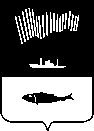 Проект   СОВЕТ ДЕПУТАТОВ ГОРОДА МУРМАНСКАШЕСТОЙ СОЗЫВ_________________ ЗАСЕДАНИЕРЕШЕНИЕот _____________ 2020 года                         № __-____                                           город Мурманск         Принято          Советом депутатов         города Мурманска          ________ 2020 годаВ соответствии с Федеральными законами от 06.10.2003 № 131-ФЗ "Об общих принципах организации местного самоуправления в Российской Федерации", от 21.07.2005            № 97-ФЗ "О государственной регистрации уставов муниципальных образований", руководствуясь Уставом муниципального образования город Мурманск, Совет депутатов города Мурманска р е ш и л:Внести в Устав муниципального образования город Мурманск, утвержденный           решением Совета депутатов города Мурманска от 02.04.2018 № 45-787 (в редакции решения Совета депутатов города Мурманска от 19.12.2019 № 7-88), изменения согласно                 приложению к настоящему решению.Направить настоящее решение с приложением на государственную регистрацию                   в порядке, установленном законодательством.После государственной регистрации опубликовать настоящее решение                                  с приложением в газете "Вечерний Мурманск".Настоящее решение вступает в силу после его официального опубликования. Контроль за исполнением настоящего решения возложить на постоянную комиссию Совета депутатов города Мурманска по нормативному регулированию и контролю за деятельностью органов и должностных лиц местного самоуправления (Малыгина Л.В.).Глава муниципального образованиягород Мурманск					      				          А.И. СысоевППриложение                                                                                                                         					к решению Совета депутатов															города Мурманска                                                                                                                                                      			от _____2020 № __-____ИЗМЕНЕНИЯ в Устав муниципального образования город Мурманск, утвержденный решением Совета депутатов города Мурманска от 02.04.2018 № 45-787(в редакции решения Совета депутатов города Мурманска от 19.12.2019 № 7-88)Глава муниципального образования город Мурманск 								       	   	А.И. СысоевО ВНЕСЕНИИ ИЗМЕНЕНИЙ В УСТАВ МУНИЦИПАЛЬНОГО ОБРАЗОВАНИЯ    ГОРОД МУРМАНСК, УТВЕРЖДЕННЫЙ РЕШЕНИЕМ СОВЕТА ДЕПУТАТОВ     ГОРОДА МУРМАНСКА ОТ 02.04.2018 № 45-787(в редакции решения Совета депутатов города Мурманска от 19.12.2019 № 7-88) №Статья,           часть, пункт, абзац УставаТекст поправкиСтатья 31, часть 7Изложить в следующей редакции: «7. Депутат, осуществляющий свою деятельность на постоянной основе, не вправе:       1) заниматься предпринимательской деятельностью лично или через доверенных лиц;       2) участвовать в управлении коммерческой или некоммерческой организацией, за исключением следующих случаев:а) участие на безвозмездной основе в управлении политической партией, органом профессионального союза, в том числе выборным органом первичной профсоюзной организации, созданной в органе местного самоуправления, аппарате избирательной комиссии муниципального образования, участие в съезде (конференции) или общем собрании иной общественной организации, жилищного, жилищно-строительного, гаражного кооперативов, товарищества собственников недвижимости;б) участие на безвозмездной основе в управлении некоммерческой организацией (кроме участия в управлении политической партией, органом профессионального союза, в том числе выборным органом первичной профсоюзной организации, созданной в органе местного самоуправления, аппарате избирательной комиссии муниципального образования, участия в съезде (конференции) или общем собрании иной общественной организации, жилищного, жилищно-строительного, гаражного кооперативов, товарищества собственников недвижимости) с предварительным уведомлением Губернатора Мурманской области в порядке, установленном законом субъекта Российской Федерации;в) представление на безвозмездной основе интересов муниципального образования в совете муниципальных образований Мурманской области, иных объединениях муниципальных образований, а также в их органах управления;г) представление на безвозмездной основе интересов муниципального образования в органах управления и ревизионной комиссии организации, учредителем (акционером, участником) которой является муниципальное образование, в соответствии с муниципальными правовыми актами, определяющими порядок осуществления от имени муниципального образования полномочий учредителя организации либо порядок управления находящимися в муниципальной собственности акциями (долями в уставном капитале);д) иные случаи, предусмотренные федеральными законами;3) заниматься иной оплачиваемой деятельностью, за исключением преподавательской, научной и иной творческой деятельности. При этом преподавательская, научная и иная творческая деятельность не может финансироваться исключительно за счет средств иностранных государств, международных и иностранных организаций, иностранных граждан и лиц без гражданства, если иное не предусмотрено международным договором Российской Федерации или законодательством Российской Федерации;4) входить в состав органов управления, попечительских или наблюдательных советов, иных органов иностранных некоммерческих неправительственных организаций и действующих на территории Российской Федерации их структурных подразделений, если иное не предусмотрено международным договором Российской Федерации или законодательством Российской Федерации.».Статья 35, часть 2После слов «из числа депутатов на срок полномочий Совета депутатов города Мурманска» дополнить словами                          «, принявшего решение об его избрании,».Статья 37, часть 7Слова «и Регламентом» исключить .Статья 40, часть 13Изложить в следующей редакции: «13. Глава муниципального образования не вправе: 1) заниматься предпринимательской деятельностью лично или через доверенных лиц; 2) участвовать в управлении коммерческой или некоммерческой организацией, за исключением следующих случаев:а) участие на безвозмездной основе в управлении политической партией, органом профессионального союза, в том числе выборным органом первичной профсоюзной организации, созданной в органе местного самоуправления, аппарате избирательной комиссии муниципального образования, участие в съезде (конференции) или общем собрании иной общественной организации, жилищного, жилищно-строительного, гаражного кооперативов, товарищества собственников недвижимости;б) участие на безвозмездной основе в управлении некоммерческой организацией (кроме участия в управлении политической партией, органом профессионального союза, в том числе выборным органом первичной профсоюзной организации, созданной в органе местного самоуправления, аппарате избирательной комиссии муниципального образования, участия в съезде (конференции) или общем собрании иной общественной организации, жилищного, жилищно-строительного, гаражного кооперативов, товарищества собственников недвижимости) с предварительным уведомлением Губернатора Мурманской области в порядке, установленном законом субъекта Российской Федерации;в) представление на безвозмездной основе интересов муниципального образования в совете муниципальных образований Мурманской области, иных объединениях муниципальных образований, а также в их органах управления;г) представление на безвозмездной основе интересов муниципального образования в органах управления и ревизионной комиссии организации, учредителем (акционером, участником) которой является муниципальное образование, в соответствии с муниципальными правовыми актами, определяющими порядок осуществления от имени муниципального образования полномочий учредителя организации либо порядок управления находящимися в муниципальной собственности акциями (долями в уставном капитале);д) иные случаи, предусмотренные федеральными законами;3) заниматься иной оплачиваемой деятельностью, за исключением преподавательской, научной и иной творческой деятельности. При этом преподавательская, научная и иная творческая деятельность не может финансироваться исключительно за счет средств иностранных государств, международных и иностранных организаций, иностранных граждан и лиц без гражданства, если иное не предусмотрено международным договором Российской Федерации или законодательством Российской Федерации;4) входить в состав органов управления, попечительских или наблюдательных советов, иных органов иностранных некоммерческих неправительственных организаций и действующих на территории Российской Федерации их структурных подразделений, если иное не предусмотрено международным договором Российской Федерации или законодательством Российской Федерации.».Статья 81, часть 2После слов «главы муниципального образования» дополнить словами « , депутата Совета депутатов города Мурманска».